INVITATION WEEK-END EAUX-VIVES CDCK16 
À TOURS-VEIGNE DU 18 AU 19 NOVEMBRE 2023 
Départ : RDV samedi 18 octobre au club d’Angoulême – Iles de Bourgines à 7h30.Prévoir Pique-Nique du samedi Midi !!!Retour : Retour au club d’Angoulême le dimanche vers 19h.Objets du stage :Liste des stagiaires : Rappel : (Les listes U12 ET U15 sont non exhaustive, modifiable et actualisable à chaque vacance en fonction des appréciations du référent et des cadres sportifs des clubs. Certaines actions resteront ouvertes sur proposition des cadres.)Hébergement :  HOTEL PREMIERES CLASSE (Attention actuellement 18 places de réservez, merci de communiquer rapidement vos intentions de venir ou non sur le stage à Kevin pour qu’il puisse réserver plus de place à l’hôtel si besoin)R1 Week-end : SPONEM Kevin – ctfdcdck16@gmail.com – 0687516912 Cadres :  Cadre complémentaire !!!Camion :  CDCK16 RUFFEC + Minibus club !!!Prix : 90 € Maximum Les factures seront envoyées au club après le stage et ajustées en fonction du bilan financier de celui-ci, le prix indiqué au-dessus correspond à l’estimation haute du coup du stage.
Matériel :-	Bateau en bon état et aux normes (poids, taille…), affaire de sport.-	Affaire de kayak chaude et en double, affaires de pluies, matériels de kayak aux normes (40L de gonfles obligatoire pour TOUS !!!).-	Vêtements chauds, plusieurs rechanges... -	Tenues de randonnées, de sport CO, outils pour récupérer des dossiers vidéo.Inscriptions (A centraliser et à envoyer par le club uniquement)Coupon-réponse à envoyer par mail : SPONEM Kevin – ctfdcdck16@gmail.com – 0687516912 
La liste des inscriptions sera clôturée le 8 novembre 2023 à minuitAucune inscription ne sera prise après cette date.Club :____________________________________________________Remplir la fiche de liaison sanitaire ci-après et l’autorisation parentale pour les mineurs ! Une par stagiaire.ATTENTION :Pensez à afficher l’invitation suffisamment tôt pour que les jeunes et les parents soient au courant du stage à l’avance- La liste des inscriptions sera clôturée le 8 novembre à minuit, aucune inscription ne sera prise après cette date. Afin de confirmer la réservation de l’hébergement, la restauration…- Un mail peut suffire à : SPONEM Kevin – ctfdcdck16@gmail.com – 0687516912- Les fiches de liaison sanitaire doivent absolument être fournies au plus tard le jour du départ sinon aucun départ ne sera possible !!! - Elles peuvent être envoyées par mail avant ou donner au début du stage.AUTORISATION PARENTALE (pour les mineurs uniquement)Je soussigné Mme, M ....................................................................................................................................Tuteur légal de ...............................................................................................................................................L’autorise à participer au stage organisé par le CDCK16 à Tours qui se déroulera du 18 au 19 novembre 2023.Contacts téléphoniques (domicile, travail, portable) : .....................................................................................J’autorise le responsable du stage à prendre toute décision concernant une éventuelle intervention chirurgicale.N° de sécurité sociale : ………………………………………        Signature du tuteur légale (parents)Fait à ................................................., le ........................... 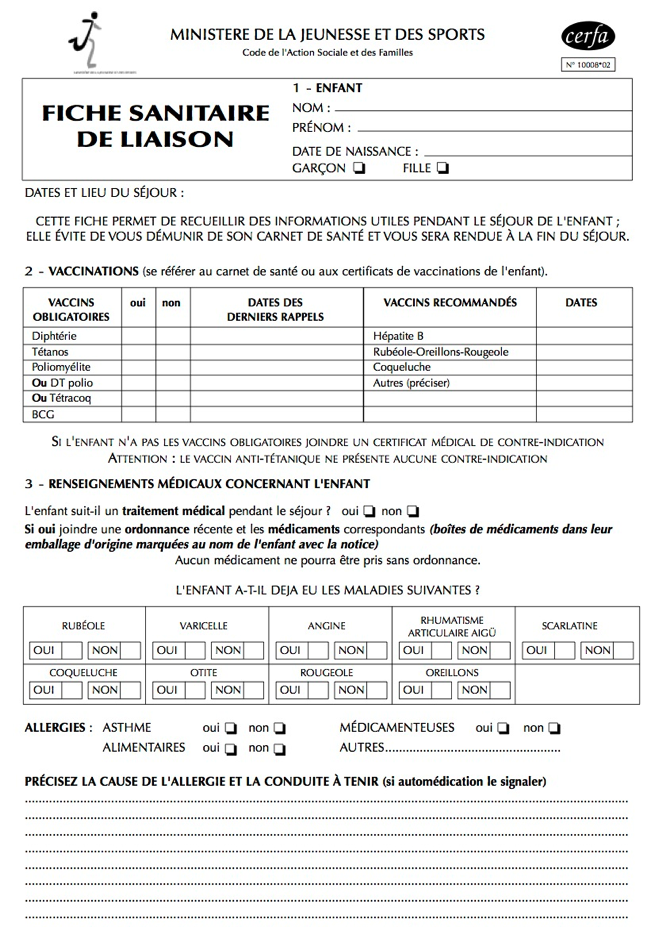 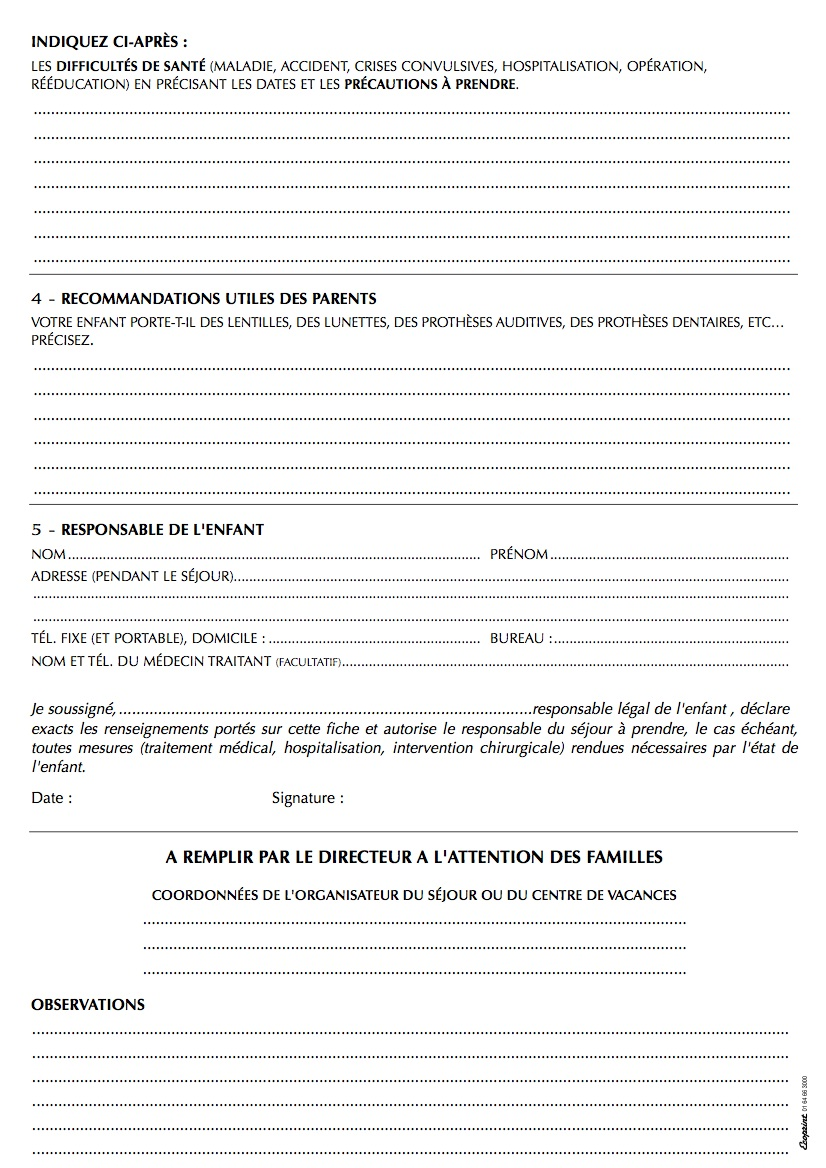 Public concernéU15 liste + liste U12 + jeune pagaie verte sur demande (voir avec Kevin)Objectifs du stageEffectif jeune U12/U15 : Développement des qualités techniques et de l’aisance en eau vives. Partage de séance avec les jeunes du Pôle.LISTE U12LISTES U15LISTES U15LISTES U15LISTE PARTENAIRE U18LISTE PARTENAIRE U18LISTE U12LISTE 3LISTE 2LISTE 1N3N2LOUISE ROBELIN
SAMUEL LORRAIN
PAUL MENAGETIMEO LABAT
PAUL VUILLET
BEATRICE LORRAIN
VIOLETTE BLONDET
JOANI DALGARARONDO
ANA VRIGNAUD
SUZANNE GERBAUD
HUGO JOBIT
ELIOTT COMTE
CYPRIEN GRANDPIERRE
FELIX FORESTIER MIKA MOREL
MAXENCE GABRIEL
BRICE BASSET-BACLES
CYPRIEN PEROCHON 
TIMOTHE GARDESNIELS COMTE
BENJAMIN ROY
GABRIELLE CHENU
MANON JOUBERTNom, PrénomN° LicenceSexe (H/F)Date de naissanceNiveau de pagaie couleurCatégorie